Деловодна информацияОбявление за поръчкаДиректива 2014/24/ЕС/ЗОП Раздел I: Възлагащ органI.1) Наименование и адреси 1 (моля, посочете всички възлагащи органи, които отговарят за процедурата)I.2) Съвместно възлаганеI.3) Комуникация I.4) Вид на възлагащия орган I.5) Основна дейност Раздел II: ПредметII.1) Обхват на обществената поръчка Раздел III: Правна, икономическа, финансова и техническа информация III.1) Условия за участиеIII.2) Условия във връзка с поръчката 2 Раздел IV:Процедура IV.1) ОписаниеIV.2) Административна информация  Раздел VI: Допълнителна информацияVI.1) Информация относно периодичното възлагане VI.2) Информация относно електронното възлагане VI.3) Допълнителна информация 2VI.4) Процедури по обжалване VI.5) Дата на изпращане на настоящото обявление: 11/04/2018 (дд/мм/гггг)Възлагащият орган/възложителят носи отговорност за гарантиране на спазване на законодателството на Европейския съюз и на всички приложими закониПартида на възложителя: 00638Поделение:Изходящ номер: С-1522 от дата: 11/04/2018 (дд/мм/гггг)Изходящ номер: С-1522 от дата: 11/04/2018 (дд/мм/гггг)Обявлението подлежи на публикуване в ОВ на ЕС:Съгласен съм с Общите условия на АОП за използване на услугата Електронен подател:Дата на изпращане на обявлението до ОВ на ЕС:Дата на изпращане на обявлението до ОВ на ЕС:Заведено в преписка: 00638-2018-0008 (nnnnn-yyyy-xxxx)Заведено в преписка: 00638-2018-0008 (nnnnn-yyyy-xxxx)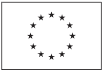 Притурка към Официален вестник на Европейския съюзИнформация и онлайн формуляри: http://simap.ted.europa.euОфициално наименование: Община СимеоновградОфициално наименование: Община СимеоновградОфициално наименование: Община СимеоновградНационален регистрационен номер: 000903729Пощенски адрес: пл. Шейновски № 3Пощенски адрес: пл. Шейновски № 3Пощенски адрес: пл. Шейновски № 3Пощенски адрес: пл. Шейновски № 3Град: Симеоновградкод NUTS: BG422Пощенски код: 6490Държава: БългарияЛице за контакт: Мими Дачева, Гергана ДимоваЛице за контакт: Мими Дачева, Гергана ДимоваЛице за контакт: Мими Дачева, Гергана ДимоваТелефон: +359 3781-2341Електронна поща: obshtina_simgrad@abv.bgЕлектронна поща: obshtina_simgrad@abv.bgЕлектронна поща: obshtina_simgrad@abv.bgФакс: +359 3781-2006Интернет адрес/иОсновен адрес: (URL) http://www.simeonovgrad.bg/Адрес на профила на купувача: (URL) http://www.simeonovgrad.bg/profilebuyerИнтернет адрес/иОсновен адрес: (URL) http://www.simeonovgrad.bg/Адрес на профила на купувача: (URL) http://www.simeonovgrad.bg/profilebuyerИнтернет адрес/иОсновен адрес: (URL) http://www.simeonovgrad.bg/Адрес на профила на купувача: (URL) http://www.simeonovgrad.bg/profilebuyerИнтернет адрес/иОсновен адрес: (URL) http://www.simeonovgrad.bg/Адрес на профила на купувача: (URL) http://www.simeonovgrad.bg/profilebuyerII.1.1) Наименование: Извършване на СМР, включително вертикална планировка и необходимо присъщите доставки, за обект: „Реконструкция и модернизация на детска градина ...продължава в раздел VI.3. Допълнителна информацияРеферентен номер: 2II.1.2) Основен CPV код: 45200000      Допълнителен CPV код: 1 2II.1.2) Основен CPV код: 45200000      Допълнителен CPV код: 1 2II.1.4) Кратко описание: 
Предвидените СМР ще се извършват съгласно одобрения инвестиционен проект. Видовете СМР, които подлежат на изпълнение и техните количества са подробно описани в приложените към настоящата документация за участие Количествена сметка – Образец № 5 към документацията за обществената поръчка. Описания и изисквания към плануваните видове СМР са описани в Техническа спецификация – Приложение № 1 към документацията за обществената поръчка.II.1.4) Кратко описание: 
Предвидените СМР ще се извършват съгласно одобрения инвестиционен проект. Видовете СМР, които подлежат на изпълнение и техните количества са подробно описани в приложените към настоящата документация за участие Количествена сметка – Образец № 5 към документацията за обществената поръчка. Описания и изисквания към плануваните видове СМР са описани в Техническа спецификация – Приложение № 1 към документацията за обществената поръчка.II.1.5) Прогнозна обща стойност 2
Стойност, без да се включва ДДС: 817962.62      Валута: BGN
(за рамкови споразумения или динамични системи за покупки - прогнозна обща максимална стойност за цялата продължителност на рамковото споразумение или на динамичната система за покупки)II.1.5) Прогнозна обща стойност 2
Стойност, без да се включва ДДС: 817962.62      Валута: BGN
(за рамкови споразумения или динамични системи за покупки - прогнозна обща максимална стойност за цялата продължителност на рамковото споразумение или на динамичната система за покупки)II.1.6) Информация относно обособените позицииII.1.6) Информация относно обособените позицииII.2) Описание 1II.2) Описание 1III.1.1) Годност за упражняване на професионалната дейност, включително изисквания във връзка с вписването в професионални или търговски регистри 
Списък и кратко описание на условията: 
Изискване: Участниците в обществената поръчка трябва да са вписани в Централния професионален регистър на строителя (ЦПРС) към Камара на строителите в България (КСБ), а за чуждестранните лица – в аналогичен регистър съгласно законодателството на държава – членка на Европейския съюз, в която са установени или на друга държава – страна по Споразумението за Европейското икономическо пространство.
Минимално ниво: участникът следва да има правоспособност да изпълнява строежи от категорията строеж, в която попада обекта на поръчката – първа група, четвърта категория.
Удостоверяване: Обстоятелството се удостоверява с посочване в еЕЕДОП, Част IV: Критерии за подбор, раздел А. Годност чрез изписване на данните за вписването в ЦПРС, респ. в аналогичен регистър, дали съответните документи са на разположение в електронен формат; посочва се уеб адрес, орган или служба, издаващи документа за регистрация и точно позоваване на документа (рег. номер и период на валидност) и обхвата на регистрацията (групата и категорията строежи, описани в него).
В хипотезата на чл. 67, ал. 5 от ЗОП възложителят може да изиска от участниците по всяко време да представят всички или част от документите, на които участникът се позовава в еЕЕДОП.
Доказване:
При сключване на договора възложителят изисква копие на Удостоверение за вписване в ЦПРС към Строителната камара за изпълнение на строежи от категорията строеж, в която попадат обектите на поръчката.
В случай, че данните могат да бъдат осигурени чрез пряк и безплатен достъп до национална база данни при държавите членки, Възложителя не изисква такъв документ при сключване на договора.
В случай, че участникът е чуждестранно лице той може да представи валиден еквивалентен документ или декларация или удостоверение, издадени от компетентен орган на държава - членка на Европейския съюз, или на друга държава - страна по Споразумението за Европейското икономическо пространство, доказващи вписването на участника в съответен регистър на тази държава.III.1.2) Икономическо и финансово състояние 
Критерии за подбор, както е указано в документацията за обществената поръчка: НЕ 
Списък и кратко описание на критериите за подбор: 
1. Изискване за реализиран минимален общ оборот:
Участниците следва да са реализирали минимален общ оборот, изчислен на база годишните обороти.
Забележка: Съгласно § 2, т. 66 от ДР на ЗОП “годишен общ оборот“ е сумата от нетните приходи от продажби.
Удостоверяване:
При подаване на офертата участникът попълва в еЕЕДОП, Част IV: „Критерии за подбор“, раздел Б: „Икономическо и финансово състояние“ данни за неговия „годишен общ оборот“ за последните три финансови години, в зависимост от датата, на която е създаден или е започнал дейността си, съгласно годишните му финансови отчети, както и информация за документите, въз основа на които участникът декларира данните.
В хипотезата на чл.67, ал.5 от ЗОП възложителят може да изиска от участниците по всяко време да представят всички или част от документите, на които участникът се позовава в еЕЕДОП.
Доказване:
При сключване на договора участникът, избран за изпълнител следва да представи заверени копия на годишните финансови отчети за последните приключили 3 (три) финансови години, в зависимост от датата, на която е създаден или е започнал дейността си, или техните съставни части, когато публикуването им се изисква.
2. Изискване за наличие на застраховка:
Участниците в обществената поръчка следва да имат застраховка „Професионална отговорност“, съгласно чл. 171, ал. 1 от Закона за устройство на територията. За участник, установен/регистриран извън Република България застраховката за професионална отговорност следва да бъде еквивалентна на тази по чл. 171. ал. 1 от ЗУТ, съгласно законодателството на държавата, където е установен/регистриран участникът. Застрахователното покритие следва да съответства на обема и характера на поръчката, произтичащо от нормативен акт.
Удостоверяване:
При подаване на офертата обстоятелството се декларира в еЕЕДОП, Част IV: Критерии за подбор, раздел, Б. Икономическо и финансово състояние се посочват данни (застрахователна сума, уеб адрес, орган или служба, издаващи документа, точно позоваване на документа – №, дата на издаване, застраховано лице, вид на застрахованата дейност и срок на валидност) за наличие на валидна застраховка за „Професионална отговорност“ по чл. 171 ал. 1 от ЗУТ, при лимит на отговорността, съгласно чл. 5, ал. 2 от Наредбата за условията и реда за задължително застраховане в проектирането и строителството или еквивалентен документ /за чуждестранните лица/. Професионалната дейност от застрахователните полици трябва да отговаря на предмета на поръчката.
В хипотезата на чл. 67, ал. 5 от ЗОП възложителят може да изиска от участниците по всяко време да представят всички или част от документите, на които участникът се позовава в еЕЕДОП.
Доказване:
При сключване на договора, участникът избран за изпълнител, следва да представи заверено копие на валидна застрахователна полица или еквивалентна застраховка за професионална отговорност или гаранция в случай че участникът е установен в друга държава – членка на Европейския съюз, или в страна по Споразумението за Европейското икономическо пространство /за чуждестранните лица/, съобразно декларираното в еЕЕДОП, а в случай, че срокът на валидност на полицата изтича до датата на подписване на договора – и заверено копие на новата застрахователна полица.
В случай, че данните могат да бъдат осигурени чрез пряк и безплатен достъп до национална база данни при държавите членки, възложителят не изисква такъв документ при сключване на договора. 
Изисквано минимално/ни ниво/а:2 
1. Относно изискването за реализиран минимален общ оборот:
Минимално ниво:
Участниците в обществената поръчка трябва през последните 3 (три) приключили финансови години, в зависимост от датата, на която са създадени или са започнали дейността да са реализирали минимален общ оборот в размер на 1 000 000,00 (един милион) лева, изчислен на база годишните обороти.
1. Относно изискването за наличие на застраховка:
Минимално ниво: Участникът да е застрахован с „Професионална отговорност“ за застрахователно събитие на стойност съобразно чл. 5, ал. 2, т. 4 от Наредбата за условията и реда за задължително застраховане в проектирането и строителството (най-малко за обекти от четвърта категория строежи).III.1.3) Технически и професионални възможности 
Критерии за подбор, както е указано в документацията за обществената поръчка: НЕ 
Списък и кратко описание на критериите за подбор: 
1. Изискване за наличие на опит:
Участникът следва да е изпълнил дейности с предмет, идентичен или сходен с предмета на поръчката през последните 5 (пет) години, считано от датата на подаване на офертата.
Удостоверяване:
При подаване на офертата обстоятелството се декларира в съответната част от еЕЕДОП, Част IV: Критерии за подбор, раздел, В. Технически и професионални способности с посочване и описание на строително-монтажните дейности (предмета), стойността, датата, на която е приключило изпълнението, мястото, вида, както и дали е изпълнено в съответствие с нормативните изисквания.
В хипотезата на чл. 67, ал. 5 от ЗОП възложителят може да изиска от участниците по всяко време да представят всички или част от документите, на които участникът се позовава в еЕЕДОП.
Доказване:
При сключване на договора, участникът избран за изпълнител, следва да представи Списък на строителството, идентично или сходно с предмета на обществената поръчка, съобразно декларираното в еЕЕДОП, придружен с удостоверения за добро изпълнение, които съдържат стойността, датата, на която е приключило изпълнението, мястото, вида, както и дали е изпълнено в съответствие с нормативните изисквания.
2. Изискване за технически екип за изпълнение на поръчката:
Участникът трябва да разполага с технически екип за изпълнение на поръчката.
Удостоверяване:
При подаване на офертата, съответствие с изискването се декларира в т. 2 от Част IV, Раздел В „Технически и професионални способности“ от еЕЕДОП с посочване на информация за професионалната компетентност на лицата:
- образованието или професионалната квалификация на предложените експерти – учебно заведение, където е придобито образованието или квалификацията, номер на документа, удостоверяващ придобитото образование или квалификация и период на обучение;
- специфичния опит на експертите (когато се изисква) – посочва се организацията на възложителя/работодателя, при когото е придобит опита, наименование на длъжността/ описание на функцията на лицето в техническия екип при изпълнение на обекта, описание на обекта, за който лицето е упражнявало съответната функция.
В хипотезата на чл. 67, ал. 5 от ЗОП възложителят може да изиска от участниците по всяко време да представят всички или част от документите, на които участникът се позовава в еЕЕДОП.
Доказване:
При сключване на договора Възложителят изисква представянето на Списък на персонала, който ще изпълнява поръчката и на ръководния състав, който ще отговаря за изпълнението, в който е посочена професионалната компетентност на лицата, съобразно декларираните в еЕЕДОП обстоятелства. 
Изисквано минимално/ни ниво/а:2 
1. Относно изискването за наличие на опит:
Минимално ниво:
Участникът да е изпълнил строителни дейности с предмет, идентичен или сходен с предмета на поръчката за поне една сграда.
За „строителни дейности с предмет, идентичен или сходен с предмета на поръчката“ се приемат строителни дейности, свързани с изграждане и/или реконструкция, и/или ремонт на сграда.
2. Относно изискването за технчески екип за изпълнение на поръчката:
Минимално ниво:
а) Технически ръководител:
- да притежава степен на образование, отговарящо на изискванията на чл. 163а, ал. 2 от ЗУТ или еквивалентно;
- да има опит като технически ръководител при изпълнение на дейности по изграждане и/или реконструкция, и/или ремонт на поне една сграда.
б) Длъжностно лице по безопасност и здраве:
- да притежава степен на образование не по-ниска от средно специално или еквивалент;
- да притежава валидно удостоверение или сертификат за преминато обучение като длъжностно лице по безопасност и здраве или еквивалентно.
в) Специалист по контрол върху качеството:
- да притежава най-малко образователно-квалификационна степен „бакалавър” или еквивалент по строителна специалност;
- да притежава удостоверение или сертификат за преминато обучение за контрол върху качеството на изпълнение в строителството и за контрол на съответствието на строителните продукти със съществените изисквания за безопасност или еквивалентно.
Забележка: При използването на експерти – чуждестранни лица, доказването на съответствие с поставените изисквания за образователно – квалификационна степен се удостоверява и с посочване на еквивалентни на изброените по-горе специалности. Прилагат се разпоредбите на Директива 2005/26/ЕО, както и условията и реда за признаване на професионални квалификации, придобити в други държави членки и в трети държави, с цел достъп и упражняване на регулирани професии в Република България. С Решение на Министерски съвет № 352 от 21.05.2015 г. е приет Първи национален план за действие по взаимна оценка на регулираните професии в държавите членки съгласно чл. 59 „Прозрачност“ от изменената Директива 2005/36/ЕО на Европейския парламент и на Съвета от 7 септември 2005 година относно признаването на професионалните квалификации.
Под „еквивалентна специалност” следва да се разбира, придобито образование или специалност приравнени към посочените. Приравнени са специалностите, при които учебната програма на специалността покрива най-малко 80 на сто от учебната програма на някоя от специалностите посочените по-горе. Под „еквивалентно образование” следва да се разбира специалност, получена в чуждестранно учебно заведение в еквивалентни на тези области специалности по смисъла на ПМС 125 от 24.06.2002 г. за утвърждаване Класификатор на областите на висше образование и професионалните направления. Под „еквивалентно обучение“ следва да се разбира обучение, проведено от чуждестранен обучител на теми, еквивалентни на изискваните за съответните позиции.
ВАЖНО !!!!!!
Един експерт не може да съвместява повече от две позиции от изискуемия технически екип за изпълнение на поръчката.III.1.5) Информация относно запазени поръчки 2
Поръчката е запазена за защитени предприятия и икономически оператори, насочени към социална и професионална интеграция на лица с увреждания или лица в неравностойно положение: НЕ 
Изпълнението на поръчката е ограничено в рамките на програми за създаване на защитени работни места: НЕIII.2.1) Информация относно определена професия (само за поръчки за услуги)
Изпълненито на поръчката е ограничено до определена професия: НЕ
Позоваване на приложимата законова, подзаконова или административна разпоредба: III.2.2) Условия за изпълнение на поръчката: 
Гаранцията за изп-е на дог. е в р-р на 1 % от общата цена на договора за общ. поръчка без включен ДДС. Същата може да бъде представена в една от формите по чл. 111,ал. 5 от ЗОП. Допълнителна информация се съдържа в раздел 7 от документацията на общ. поръчка.III.2.3) Информация относно персонала, който отговаря за изпълнението на поръчката
Задължение за посочване на имената и професионалните квалификации на персонала, който отговаря за изпълнението на поръчката: НЕIV.1.3) Информация относно рамково споразмение или динамична система за покупкиIV.1.4) Информация относно намаляване на броя на решенията или офертите по време на договарянето или на диалогаПрилагане на поетапна процедура за постепенно намаляване на броя на обсъжданите решения или на договаряните оферти: НЕIV.1.5) Информация относно договаряне (само за състезателни процедури с договаряне)Възлагащият орган си запазва правото да възложи поръчката въз основа на първоначалните оферти, без да провежда преговори: НЕIV.1.6) Информация относно електронния търгЩе се използва електронен търг: НЕ
Допълнителна информация относно електронния търг: IV.1.8) Информация относно Споразумението за държавни поръчки (GPA)IV.2.1) Предишна публикация относно тази процедура 2Номер на обявлението в ОВ на ЕС: 
(Едно от следните: Обявление за предварителна информация; Обявление на профила на купувача)
Номер на обявлението в РОП:IV.2.2) Срок за получаване на оферти или на заявления за участиеДата: 09/05/2018 (дд/мм/гггг)   Местно време: 17:00 (чч:мм)IV.2.3) Прогнозна дата на изпращане на покани за търг или за участие на избраните кандидати 4Дата:    IV.2.4) Езици, на които могат да бъдат подадени офертите или заявленията за участие: 1  BGIV.2.6) Минимален срок, през който оферентът е обвързан от офертатаОфертата трябва да бъде валидна до: 
или Продължителност в месеци: 8(от датата, която е посочена за дата на получаване на офертата)IV.2.7) Условия за отваряне на офертитеДата: 10/05/2018 (дд/мм/гггг)   Местно време: 11:00 (чч:мм)
Място: 
Сградата на община Симеоновград, пл. Шейновски № 3, зала № 14, ет. 2.
Информация относно упълномощените лица и процедурата на отваряне: 
Заседанието по отваряне на офертите е публично и на него могат да присъстват участниците в процедурата или техни упълномощени представители, както и представители на средствата за масово осведомяване.Това представялява периодично повтаряща се поръчка:
Прогнозни срокове за публикуването на следващи обявления: 2 Ще се прилага електронно поръчване: НЕ
Ще се използва електронно фактуриране: НЕ
Ще се приема електронно заплащане: НЕПродължение от раздел II.1.1. "Наименование на обществената поръчка":...„Зорница“ – гр. Симеоновград“
1. Възложителят отстранява от участие в процедурата участници, по отношение на които е налице някое от обстоятелствата по чл.54, ал.1 и чл.55 ал.1 от ЗОП, както и на основанията, посочени в чл. 107 от ЗОП.
2. Не могат да участват пряко и/или косвено дружества, регистрирани в юрисдикции с преференциален данъчен режим, както и контролираните от тях лица, включително и чрез гражданско дружество/консорциум, в което участва дружество, регистрирано в юрисдикция с преференциален данъчен режим, освен ако не са налице изключенията по чл. 4 от ЗИФОДРЮПДРКТЛТДС.
3. При участие на обединение, което не е самостоятелно ЮЛ, тогава участникът следва да представи копие от документ, от който да е видно правното основание за създаване на обединението, както и следната информация във връзка с конкретната общ. поръчка: правата и задълженията на участниците в обединението; клауза за солидарна отговорност на лицата – участници в обединението, за задълженията по договора за обществена поръчка; видът и делът на дейностите, които ще изпълнява всеки от членовете на обединението. Документът следва да е подписан от лицата в обединението, като в него задължително се посочва представляващият обединението. Когато в договора не е посочено лицето, което представлява участниците в обединението, се представя и документ, подписан от лицата в обединението, в който се посочва представляващият. На осн. чл.10,ал.2 от ЗОП Възложителят не предвижда изискване за създаване на ЮЛ, когато участникът, определен за изпълнител, е обединение.VI.4.1) Орган, който отговаря за процедурите по обжалванеVI.4.2) Орган, който отговаря за процедурите по медиация 2VI.4.3) Подаване на жалби
Точна информация относно краен срок/крайни срокове за подаване на жалби: 
Жалба може да се подава в 10-дневен срок от:
1. изтичането на срока по чл. 179 от ЗОП - срещу решението за откриване на процедурата и/или решението за одобряване на обявлението за изменение или за допълнителна информация;
2. в случаите по чл. 196, ал. 5 от ЗОП - уведомяване за съответното действие, а ако лицето не е уведомено - от датата, на която е изтекъл срокът за извършване на съответното действие.VI.4.4) Служба, от която може да бъде получена информация относно подаването на жалби 21моля, повторете, колкото пъти е необходимо2в приложимите случаи3моля, повторете, колкото пъти е необходимо, ако това обявление е само за предварителна информация4ако тази информация е известна5моля, представете тази информация, ако обявлението е покана за участие в състезателна процедура6доколкото информацията е вече известна7задължителна информация, която не се публикува8информация по избор9моля, представете тази информация само ако обявлението е за предварителна информация10моля, представете тази информация само ако обявлението е обявление за възлагане11само ако обявлението се отнася до квалификационна система12моля, представете тази информация тук или в поканата за потвърждаване на интерес, ако обявлението е покана за участие в състезателна процедура или има за цел намаляване на срока за получаване на оферти13моля, представете тази информация тук или в поканата за потвърждаване на оферти или за договаряне, ако обявлението е покана за участие в състезателна процедура14ако това е за предварителна информация, използвано като покана за участите в състезателна процедура - моля, представете тази информация, ако тя вече е известна15моля, представете тази информация тук или, ако е приложимо, в поканата за подаване на оферти1617задължителна информация, ако това е обявление за възлагане18само ако обявлението не се отнася до квалификационна система19ако обявлението има за цел намаляване на срока за получаване на оферти20може да бъде присъдена значимост вместо тежест21може да бъде присъдена значимост вместо тежест; ако цената е единственият критерий за възлагане, тежестта не се използва